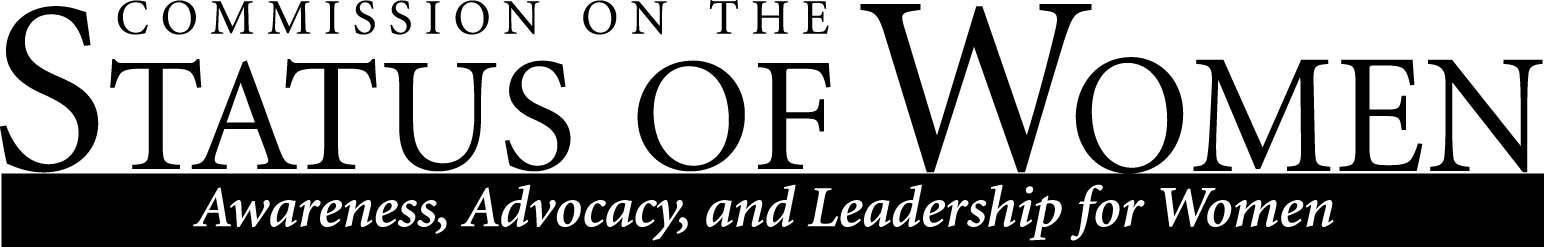 Monday,  March 26, 2018 12:00 – 1:30 p.m. | Cline Library, Room 169 (Teaching Commons)MinutesAttendance Kameron Filandri - undergraduate studentBarbara Mendez - online communicationPaul W. Jadogzinki - CEFNSAlexandra Carpino - CCSErika Hess - CCSNena Bloom - CSTLSam Clifford - CIEDebra Edgerton - CSW co-chair, SOAUzma Tahir - GSG/biologyAlexis Creighton - SW & SOCMorgan Bannard - undergradDanielle Gervasio (attended online) Sharon Gorman - CSW co-chair, online learningMegan Trout - Graduate AssistantWelcome and Roll Call Announcements Women of Color Symposium is set for April 14, 2018 8am to 5pm. Please email RSVP to Debra.Edgerton@nau.edu if you would like to attend.  Erica Banard is the keynote speaker, former Black Pantherhttp://wocsymposium.com Continental breakfast and lunch includedGeared towards students who are women of color, but anyone is welcomeFor tabling and volunteer opportunities, please contact emily.borthwick@nau.edu Scholarship Recipients: Samantha Lindstrom (Class of May 2019) & Martha Tanner (Class of Dec 2020) $1000 each Discussion of history of the scholarship. It is for single parents, men or women. Diversity Awards Banquet please email Debra.Edgerton@nau.edu or Sharon.Gorman@nau.edu by March 26th by noon. The Diversity Awards Banquet is scheduled on Wednesday, May 2, 2018 (5:30 - 8:00pm).Discussion of results. Discussion of awarding to an additional individual student. An individual and an organization were selected via anonymous vote at the last meeting. Up to 4 awards are able to be awarded. Currently awarded to an organization and a student who were voted on last time. Discussion of awarding 1 to an undergraduate and 1 to a graduate student. Vote on giving an additional award to Uzma Tahir due to her leadership on the commission and with Graduate Student Government. Discussion of awarding to the one faculty member who was nominated  in addition to the current nominees. All voted in favor of the 4 awards. . Francis Reemer, faculty; Society of Women Engineers - organization; Genevieve Conley - undergraduate student; Uzma Tahir - graduate student. Other announcements from Commissioners Barbara Mendez discussed the Tunnel of Oppression. Hermanas for Change will be participating. Will CSW be sponsoring? Barbara will talk to the students and find out exactly the topic that is being addressed. Uzma TahirWomen in STEM field mentoring program, 4 to 6pm at 1899 on Wednesday 3:30pm tomorrow GSG 3 minutes symposium at the High Country Conference CenterAlso includes the graduate student poster symposium GSG is giving out $1500 in awards Alumni engagement Diversity mixers being held matching faculty and staff with similar ethnicitiesDiscussion of how to increase involvement in CSWSPACNew faculty orientationNew staff orientationDiscussion of table skirt needed for the commission Discussion of lag in time of receiving name tagsDiscussion of the commission’s budgetDiscussion of March against violence this weekend
Event: Annual ROTC 5K Run/Walk on April 7 (race starts at 9:30am) –  Annual Fundraiser for the Martha Portree Memorial Scholarship Fund. This year’s Annual ROTC 5K Run/Walk is scheduled on Saturday, April 7 at the NAU Department of Military Science Building. A sizable portion of the proceeds from the run supports the Martha Portree Memorial Scholarship Fund.  We encourage CSW commissioners, families, and friends to join the fun. This is a very family friendly and dog friendly event.  SPREAD THE WORD: Please post the attached flyer around your department/college. On-site registration begins at 8:00am and race starts at 9:30 am. You may also register online at: https://www.raceentry.com/race-reviews/nau-department-of-military-science-5k
Nominations for Co-Chairs: Deadline is March 26, 2018 by 9:00 AM
Sharon Gorman will be stepping down as co-chair of CSW at the end of the spring 2018 semester.  Debra Edgerton will remain a co-chair for CSW for the 2018-19 AY.  Therefore, we are seeking one new co-chair of CSW.  This is a two-year commitment.  We hope that each year, there is an experienced co-chair working alongside a newly elected co-chair for CSW.  If you are interested in being a CSW co-chair, please fill out this self-nomination form by March 26, 2018 by 9:00 AM.  A vote will be taken at our March 26, 2018 meeting. 

Self-Nomination form can be found at the following link:
https://docs.google.com/forms/d/e/1FAIpQLSeqfVJq3Guusg6w7PxWdRY9ZetUuVEZzzXsjgnUSr3vPo2p-g/viewformBarbara Mendez submitted a self-nomination for co-chair. The nomination was read out loud. Discussion was held of the nominee’s qualifications. Discussion of having a student co-chair next year. A vote was held - all in favor. Barbara Mendez is the new co-chair for 2018-19 AY. Report Out and Possible Discussion:  Status on 3-4 CSW priorities for this year
Gender, Equity/Parity Committee (Samantha Clifford)Career and Leadership Workshop and/or Student Mentoring with targeted groups at NAU
CSW is sponsoring the “Boost your career trajectory to become a transformative leader” workshop on Thursday, 3/29 from 9am to 11am at the NAU Hotel & Restaurant Management. Several guest speakers. Diversity, Health & Safety Committee (Naomi Bishop and Barbara Mendez)Exit Interview  - Recommendations for an improved process and instrument to incorporate more transparency and focus on issues related to diversity'
The committee wants to connect with the newly hired HR Director. Working on connecting. Work-Life Balance Committee  (Uzma Tahir)Family Housing  - Recommendations as a Report for continuing and sustaining family housing at NAU with supporting evidenceUzma Tahir reported that Rich Payne came to a recent GSG meeting. Mr. Payne expressed there is already graduate student housing and outside partnerships with community. Mr. Payne suggested family specific housing is not going to happen at NAU and  the focus should be on transportation from off-campus housing rather than family housing. Discussion that University of Michigan was subsidizing for international students at a reduced rate. Discussion of subsidizing housing at NAU.Valeria Chase came to the last meeting. There is a new hire that CSW would like to connect with in mid-April. Invite the new individual to the next meeting.  Emily Allen from Fort Collins. If she cannot make it, she will be invited next fall. Discussion of history of family housingDiscussion of transportation options from last meeting. Example of UC Berkeley purchasing an apartment complex for family and graduate student housing off campus.Also an issue for attracting facultyLecturers often need roommates due to lack of affordable housingOff campus housing options are largely per room leases, and families struggle with that. Milltown off campus housing will be by the unit. (by the DMV)Committee priorities: find the report through the College of Business Dean of Online and Innovative Educational Initiatives - invite to next meeting Dr. Meredith CurleyDiscussion of online instructors and requiring online faculty to live in the state. $1000 fee to override residency requirement with President which is not often approved. Award will be given for online advisor for Hispanic ConvocationEquity issue for access and inclusion with online education.Online students are not with a college during graduation ceremonies. College of Health and Human Services is the only exception and wants online students to be part of the groupPersonalized Learning discussion